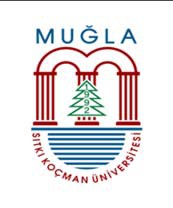 T.CMUĞLA SITKI KOÇMAN ÜNİVERSİTESİDatça Kazım Yılmaz Meslek YüksekokuluBirim Görev TanımlarıT.CMUĞLA SITKI KOÇMAN ÜNİVERSİTESİDatça Kazım Yılmaz Meslek YüksekokuluBirim Görev TanımlarıDoküman No1/10T.CMUĞLA SITKI KOÇMAN ÜNİVERSİTESİDatça Kazım Yılmaz Meslek YüksekokuluBirim Görev TanımlarıT.CMUĞLA SITKI KOÇMAN ÜNİVERSİTESİDatça Kazım Yılmaz Meslek YüksekokuluBirim Görev TanımlarıSayfa Sayısı1T.CMUĞLA SITKI KOÇMAN ÜNİVERSİTESİDatça Kazım Yılmaz Meslek YüksekokuluBirim Görev TanımlarıT.CMUĞLA SITKI KOÇMAN ÜNİVERSİTESİDatça Kazım Yılmaz Meslek YüksekokuluBirim Görev Tanımlarıİlk Yayın Tarihi05.08.2019T.CMUĞLA SITKI KOÇMAN ÜNİVERSİTESİDatça Kazım Yılmaz Meslek YüksekokuluBirim Görev TanımlarıT.CMUĞLA SITKI KOÇMAN ÜNİVERSİTESİDatça Kazım Yılmaz Meslek YüksekokuluBirim Görev TanımlarıRevizyon Tarihi23.11.2020T.CMUĞLA SITKI KOÇMAN ÜNİVERSİTESİDatça Kazım Yılmaz Meslek YüksekokuluBirim Görev TanımlarıT.CMUĞLA SITKI KOÇMAN ÜNİVERSİTESİDatça Kazım Yılmaz Meslek YüksekokuluBirim Görev TanımlarıRevizyon No1KurumuMuğla Sıtkı Koçman ÜniversitesiMuğla Sıtkı Koçman ÜniversitesiMuğla Sıtkı Koçman ÜniversitesiMuğla Sıtkı Koçman ÜniversitesiBirimiDatça Kazım Yılmaz Meslek YüksekokuluDatça Kazım Yılmaz Meslek YüksekokuluDatça Kazım Yılmaz Meslek YüksekokuluDatça Kazım Yılmaz Meslek YüksekokuluGöreviKütüphane SorumlusuKütüphane SorumlusuKütüphane SorumlusuKütüphane SorumlusuÜst Yönetici/YöneticileriMüdür/Yüksekokul SekreteriMüdür/Yüksekokul SekreteriMüdür/Yüksekokul SekreteriMüdür/Yüksekokul SekreteriGÖREVİN KISA TANIMIÜniversite üst yönetimi tarafından belirlenen amaç ve ilkelere uygun olarak; Meslek Yüksekokulunda tüm faaliyetlerin ilgili mevzuata uygun olarak yürütülmesi amacıyla gerekli işleri yapmak.GÖREV VE SORUMLULUKLARKütüphanedeki bilimsel tüm kaynakları, LC sınıflandırmasında düzenler.Merkez kütüphanede uygulanan tüm kuralları aynen uygular.Üye olunan tüm deneme erişimlerine ulaşmada öğrenci ve personele yol gösterir.Yeni gelen bilimsel kaynakları LC sınıflandırmasına dahil eder.Kütüphanedeki her türlü materyalin güvenliğini sağlar.Yüksekokul personeli ve öğrencilerin talebi üzerine ödünç kitap, tez vb. verir ve kayıt altına alır.Talep üzerine istenilen evrakların kopyasını fotokopi eder.Kütüphane içerisinde sessizliği ve sükûneti sağlar.Bağış, devir ve resmi kurumlardan gelen kitap ve diğer yayınların gerekli işlemlerini yürütür. Zamanında kitapları getirmeyenler hakkında Yüksekokul Sekreterliğine bilgi verir. Modern kütüphanecilik kurallarına göre kitapların katalog ve tasnifini yapar. Kütüphanedeki materyalin sayımını yapar. Abone olunan süreli yayınları izler, gelmeyenleri ilgililere bildirir.İdarenin vereceği diğer işleri yapar.Yukarıda belirtilen görevlerin yerine getirilmesinde Meslek Yüksekokulu Sekreterine karşı sorumludur. YETKİLERİYukarıda belirtilen görev ve sorumlulukları gerçekleştirme yetkisine sahip olmak,Faaliyetlerin gerçekleştirilmesi için gerekli araç ve gereci kullanabilmek.EN YAKIN YÖNETİCİSİMeslek Yüksekokulu SekreteriALTINDAKİ BAĞLI İŞ UNVANLARIYok.BU İŞTE ÇALIŞANDA ARANAN NİTELİKLER657 Sayılı Devlet Memurları Kanunu’nda belirtilen genel niteliklere sahip olmak,Görevini gereği gibi yerine getirebilmek için gerekli iş deneyimine sahip olmak.SORUMLULUKSağlık, kültür ve spor işleri sorumlusu, yukarıda yazılı olan bütün bu görevleri kanunlara ve Yönetmeliklere uygun olarak yerine getirirken, Meslek Yüksekokulu Sekreterine karşı sorumludur.GÖREVİN KISA TANIMIÜniversite üst yönetimi tarafından belirlenen amaç ve ilkelere uygun olarak; Meslek Yüksekokulunda tüm faaliyetlerin ilgili mevzuata uygun olarak yürütülmesi amacıyla gerekli işleri yapmak.GÖREV VE SORUMLULUKLARKütüphanedeki bilimsel tüm kaynakları, LC sınıflandırmasında düzenler.Merkez kütüphanede uygulanan tüm kuralları aynen uygular.Üye olunan tüm deneme erişimlerine ulaşmada öğrenci ve personele yol gösterir.Yeni gelen bilimsel kaynakları LC sınıflandırmasına dahil eder.Kütüphanedeki her türlü materyalin güvenliğini sağlar.Yüksekokul personeli ve öğrencilerin talebi üzerine ödünç kitap, tez vb. verir ve kayıt altına alır.Talep üzerine istenilen evrakların kopyasını fotokopi eder.Kütüphane içerisinde sessizliği ve sükûneti sağlar.Bağış, devir ve resmi kurumlardan gelen kitap ve diğer yayınların gerekli işlemlerini yürütür. Zamanında kitapları getirmeyenler hakkında Yüksekokul Sekreterliğine bilgi verir. Modern kütüphanecilik kurallarına göre kitapların katalog ve tasnifini yapar. Kütüphanedeki materyalin sayımını yapar. Abone olunan süreli yayınları izler, gelmeyenleri ilgililere bildirir.İdarenin vereceği diğer işleri yapar.Yukarıda belirtilen görevlerin yerine getirilmesinde Meslek Yüksekokulu Sekreterine karşı sorumludur. YETKİLERİYukarıda belirtilen görev ve sorumlulukları gerçekleştirme yetkisine sahip olmak,Faaliyetlerin gerçekleştirilmesi için gerekli araç ve gereci kullanabilmek.EN YAKIN YÖNETİCİSİMeslek Yüksekokulu SekreteriALTINDAKİ BAĞLI İŞ UNVANLARIYok.BU İŞTE ÇALIŞANDA ARANAN NİTELİKLER657 Sayılı Devlet Memurları Kanunu’nda belirtilen genel niteliklere sahip olmak,Görevini gereği gibi yerine getirebilmek için gerekli iş deneyimine sahip olmak.SORUMLULUKSağlık, kültür ve spor işleri sorumlusu, yukarıda yazılı olan bütün bu görevleri kanunlara ve Yönetmeliklere uygun olarak yerine getirirken, Meslek Yüksekokulu Sekreterine karşı sorumludur.GÖREVİN KISA TANIMIÜniversite üst yönetimi tarafından belirlenen amaç ve ilkelere uygun olarak; Meslek Yüksekokulunda tüm faaliyetlerin ilgili mevzuata uygun olarak yürütülmesi amacıyla gerekli işleri yapmak.GÖREV VE SORUMLULUKLARKütüphanedeki bilimsel tüm kaynakları, LC sınıflandırmasında düzenler.Merkez kütüphanede uygulanan tüm kuralları aynen uygular.Üye olunan tüm deneme erişimlerine ulaşmada öğrenci ve personele yol gösterir.Yeni gelen bilimsel kaynakları LC sınıflandırmasına dahil eder.Kütüphanedeki her türlü materyalin güvenliğini sağlar.Yüksekokul personeli ve öğrencilerin talebi üzerine ödünç kitap, tez vb. verir ve kayıt altına alır.Talep üzerine istenilen evrakların kopyasını fotokopi eder.Kütüphane içerisinde sessizliği ve sükûneti sağlar.Bağış, devir ve resmi kurumlardan gelen kitap ve diğer yayınların gerekli işlemlerini yürütür. Zamanında kitapları getirmeyenler hakkında Yüksekokul Sekreterliğine bilgi verir. Modern kütüphanecilik kurallarına göre kitapların katalog ve tasnifini yapar. Kütüphanedeki materyalin sayımını yapar. Abone olunan süreli yayınları izler, gelmeyenleri ilgililere bildirir.İdarenin vereceği diğer işleri yapar.Yukarıda belirtilen görevlerin yerine getirilmesinde Meslek Yüksekokulu Sekreterine karşı sorumludur. YETKİLERİYukarıda belirtilen görev ve sorumlulukları gerçekleştirme yetkisine sahip olmak,Faaliyetlerin gerçekleştirilmesi için gerekli araç ve gereci kullanabilmek.EN YAKIN YÖNETİCİSİMeslek Yüksekokulu SekreteriALTINDAKİ BAĞLI İŞ UNVANLARIYok.BU İŞTE ÇALIŞANDA ARANAN NİTELİKLER657 Sayılı Devlet Memurları Kanunu’nda belirtilen genel niteliklere sahip olmak,Görevini gereği gibi yerine getirebilmek için gerekli iş deneyimine sahip olmak.SORUMLULUKSağlık, kültür ve spor işleri sorumlusu, yukarıda yazılı olan bütün bu görevleri kanunlara ve Yönetmeliklere uygun olarak yerine getirirken, Meslek Yüksekokulu Sekreterine karşı sorumludur.GÖREVİN KISA TANIMIÜniversite üst yönetimi tarafından belirlenen amaç ve ilkelere uygun olarak; Meslek Yüksekokulunda tüm faaliyetlerin ilgili mevzuata uygun olarak yürütülmesi amacıyla gerekli işleri yapmak.GÖREV VE SORUMLULUKLARKütüphanedeki bilimsel tüm kaynakları, LC sınıflandırmasında düzenler.Merkez kütüphanede uygulanan tüm kuralları aynen uygular.Üye olunan tüm deneme erişimlerine ulaşmada öğrenci ve personele yol gösterir.Yeni gelen bilimsel kaynakları LC sınıflandırmasına dahil eder.Kütüphanedeki her türlü materyalin güvenliğini sağlar.Yüksekokul personeli ve öğrencilerin talebi üzerine ödünç kitap, tez vb. verir ve kayıt altına alır.Talep üzerine istenilen evrakların kopyasını fotokopi eder.Kütüphane içerisinde sessizliği ve sükûneti sağlar.Bağış, devir ve resmi kurumlardan gelen kitap ve diğer yayınların gerekli işlemlerini yürütür. Zamanında kitapları getirmeyenler hakkında Yüksekokul Sekreterliğine bilgi verir. Modern kütüphanecilik kurallarına göre kitapların katalog ve tasnifini yapar. Kütüphanedeki materyalin sayımını yapar. Abone olunan süreli yayınları izler, gelmeyenleri ilgililere bildirir.İdarenin vereceği diğer işleri yapar.Yukarıda belirtilen görevlerin yerine getirilmesinde Meslek Yüksekokulu Sekreterine karşı sorumludur. YETKİLERİYukarıda belirtilen görev ve sorumlulukları gerçekleştirme yetkisine sahip olmak,Faaliyetlerin gerçekleştirilmesi için gerekli araç ve gereci kullanabilmek.EN YAKIN YÖNETİCİSİMeslek Yüksekokulu SekreteriALTINDAKİ BAĞLI İŞ UNVANLARIYok.BU İŞTE ÇALIŞANDA ARANAN NİTELİKLER657 Sayılı Devlet Memurları Kanunu’nda belirtilen genel niteliklere sahip olmak,Görevini gereği gibi yerine getirebilmek için gerekli iş deneyimine sahip olmak.SORUMLULUKSağlık, kültür ve spor işleri sorumlusu, yukarıda yazılı olan bütün bu görevleri kanunlara ve Yönetmeliklere uygun olarak yerine getirirken, Meslek Yüksekokulu Sekreterine karşı sorumludur.GÖREVİN KISA TANIMIÜniversite üst yönetimi tarafından belirlenen amaç ve ilkelere uygun olarak; Meslek Yüksekokulunda tüm faaliyetlerin ilgili mevzuata uygun olarak yürütülmesi amacıyla gerekli işleri yapmak.GÖREV VE SORUMLULUKLARKütüphanedeki bilimsel tüm kaynakları, LC sınıflandırmasında düzenler.Merkez kütüphanede uygulanan tüm kuralları aynen uygular.Üye olunan tüm deneme erişimlerine ulaşmada öğrenci ve personele yol gösterir.Yeni gelen bilimsel kaynakları LC sınıflandırmasına dahil eder.Kütüphanedeki her türlü materyalin güvenliğini sağlar.Yüksekokul personeli ve öğrencilerin talebi üzerine ödünç kitap, tez vb. verir ve kayıt altına alır.Talep üzerine istenilen evrakların kopyasını fotokopi eder.Kütüphane içerisinde sessizliği ve sükûneti sağlar.Bağış, devir ve resmi kurumlardan gelen kitap ve diğer yayınların gerekli işlemlerini yürütür. Zamanında kitapları getirmeyenler hakkında Yüksekokul Sekreterliğine bilgi verir. Modern kütüphanecilik kurallarına göre kitapların katalog ve tasnifini yapar. Kütüphanedeki materyalin sayımını yapar. Abone olunan süreli yayınları izler, gelmeyenleri ilgililere bildirir.İdarenin vereceği diğer işleri yapar.Yukarıda belirtilen görevlerin yerine getirilmesinde Meslek Yüksekokulu Sekreterine karşı sorumludur. YETKİLERİYukarıda belirtilen görev ve sorumlulukları gerçekleştirme yetkisine sahip olmak,Faaliyetlerin gerçekleştirilmesi için gerekli araç ve gereci kullanabilmek.EN YAKIN YÖNETİCİSİMeslek Yüksekokulu SekreteriALTINDAKİ BAĞLI İŞ UNVANLARIYok.BU İŞTE ÇALIŞANDA ARANAN NİTELİKLER657 Sayılı Devlet Memurları Kanunu’nda belirtilen genel niteliklere sahip olmak,Görevini gereği gibi yerine getirebilmek için gerekli iş deneyimine sahip olmak.SORUMLULUKSağlık, kültür ve spor işleri sorumlusu, yukarıda yazılı olan bütün bu görevleri kanunlara ve Yönetmeliklere uygun olarak yerine getirirken, Meslek Yüksekokulu Sekreterine karşı sorumludur.ONAYLAYANONAYLAYANDoç. Dr. Akın Taşcıkaraoğlu Yüksekokul MüdürüDoç. Dr. Akın Taşcıkaraoğlu Yüksekokul MüdürüDoç. Dr. Akın Taşcıkaraoğlu Yüksekokul Müdürü